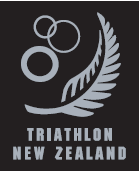 This is a guide to what is required to fill out for your Clubs Endorsed Event Application.Please ensure you have all this information required prior to attempting to register your application online.If you don’t have all information prior to starting your application, please send any extra details missingthrough to Technical@triathlon.kiwi.Any questions please also get in touch.Tri NZ Club Endorsed Requirement GuidelinesClub Name:Club Contact Name:Club Email:Number of Events Application is Covering:GENERAL EVENT INFORMATION1. Event Details – This is to be filled out for each separate event, if the event is a regular series and the details don’t change then this only needs to be filled out once.Examples – A club runs a regular swim run series every Tuesday for 8 weeks, this section only needs to be filled out once for that series.A club runs a regular swim run series every Tuesday for 8 weeks, a duathlon event and a triathlon event, then this section will need to be filled out three times – once for each of those events.1. Event Details – This is to be filled out for each separate event, if the event is a regular series and the details don’t change then this only needs to be filled out once.Examples – A club runs a regular swim run series every Tuesday for 8 weeks, this section only needs to be filled out once for that series.A club runs a regular swim run series every Tuesday for 8 weeks, a duathlon event and a triathlon event, then this section will need to be filled out three times – once for each of those events.1. Event Details – This is to be filled out for each separate event, if the event is a regular series and the details don’t change then this only needs to be filled out once.Examples – A club runs a regular swim run series every Tuesday for 8 weeks, this section only needs to be filled out once for that series.A club runs a regular swim run series every Tuesday for 8 weeks, a duathlon event and a triathlon event, then this section will need to be filled out three times – once for each of those events.1.1 Event name1.1 Event name1.2 Location of event1.2 Location of event1.3 Event type1.3 Event type1.4 Distances of event course1.4 Distances of event course1.5 Once off event or regular series1.5 Once off event or regular series1.6 Date of event or first event in series1.6 Date of event or first event in series1.7 Expected number of participating athletes per event1.7 Expected number of participating athletes per event1.8 Documentation to be submittedHealth and safety plan(RAMS as per submitted to local council)1.8 Documentation to be submittedTraffic Management plan(If applicable)1.8 Documentation to be submittedWater safety plan(If applicable)1.8 Documentation to be submittedLocal govt permission